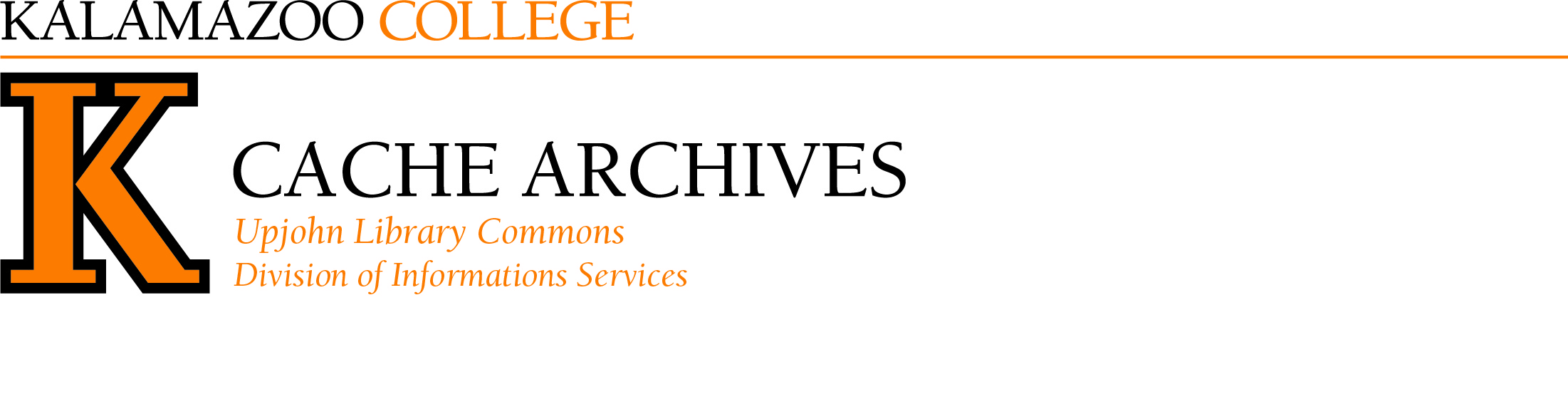 Letter from B[oardman] J. Boynton to Executive Committee on Ministerial Education [of Michigan Baptist State Convention, Detroit], January 9th, 1860Letter 418, Kalamazoo College Baptist CollectionTranscribed by Kaspar Hudak, Class of 2019© Copyright 2018 Kalamazoo College. All Rights Reserved.	Kalamazoo Jan 9th 1860.	To the Executive Committee on Ministerial Education.	My Report for the Quarter ending Jan 11th 1860 is as follows:     No. of weeks spent in study			10     Rec[eive]d from the Convention during the Qr	$.00     Whole amt from the convention			$65,00     “	“	“     other sources			$10,00				B.J. Boynton.